ÖZET BAŞLIĞI(TIMES NEW ROMAN, 14 PUNTO, KOYU, BÜYÜK HARF, ORTALANMIŞ)ABSTRACT TITLE(TIMES NEW ROMAN, 12 PUNTO, BOLD, CAPITAL LETTERS, CENTERED)Yazarın Adı ve Soyadı, Yazarın Adı ve Soyadı (12 Punto)1 Yazarın bağlı olduğu kurum, Eposta (12 Punto) 2 Yazarın bağlı olduğu kurum, E-posta …(12 Punto) ÖZET (12 Punto)KAYFOR 16 için gönderilecek özetler en az 150, en çok 300 kelimeden oluşmalıdır. Özetler çalışmanın amacını, yöntemini, bulgu ve değerlendirmelerini genel hatlarıyla içermelidir.Anahtar Kelimeler: Bu bölümde çalışmaya ilişkin en fazla 5 anahtar sözcük verilmelidir. ABSTRACT (12 Punto)The abstracts submitted to KAYFOR 16 should be between 150 to 300 words. The abstract should include the aim of study, methodology, data sources, basic findings and discussions. Keywords: Provide up to 5 keywords here. 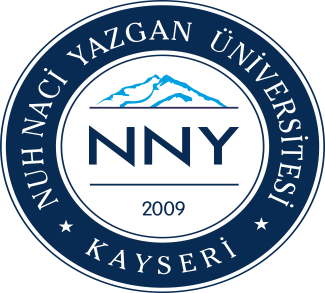 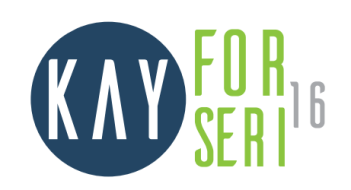 16. KAMU YÖNETİMİ FORUMU21-23 ŞUBAT 2019,  KAYSERI, TÜRKIYE